О внесении изменений  в постановление администрации Ординского муниципального округа от 09.03.2022 № 179 «Об утверждении Положения и состава комиссии по подготовке объектов жилищно-коммунального хозяйства и социальной сферы Ординского муниципального округа к эксплуатации в осенне-зимний период 2022-2023 годов»В связи с кадровыми изменениями, администрация Ординского муниципального округа ПОСТАНОВЛЯЕТ:Внести в состав комиссии по подготовке объектов жилищно-коммунального хозяйства и социальной сферы Ординского муниципального округа к эксплуатации в осенне-зимний период 2022-2023 годов,  утвержденную постановлением администрации Ординского муниципального округа от 09.03.2022 № 179 «Об утверждении Положения и состава комиссии по подготовке объектов жилищно-коммунального хозяйства и социальной сферы Ординского муниципального округа к эксплуатации в осенне-зимний период 2022-2023 годов» (далее – Постановление) следующие изменения:1. Позицию:«Трясцин Ю.В. – заместитель главы администрации муниципального округа по вопросам ЖКХ, инфраструктуры и градостроительства, председатель комиссии (либо лицо замещающее его)»изложить в следующей редакции:«Мелёхин А.С. - глава Ординского муниципального округа, председатель комиссии либо лицо его замещающее».2. Главному специалисту отдела организационно-правовой работы внести соответствующие изменения в указанное постановление.         3. Постановление вступает в силу с момента подписания.4. Контроль за исполнением настоящего постановления оставляю за собой.Глава муниципального района                                                                 А.С. Мелёхин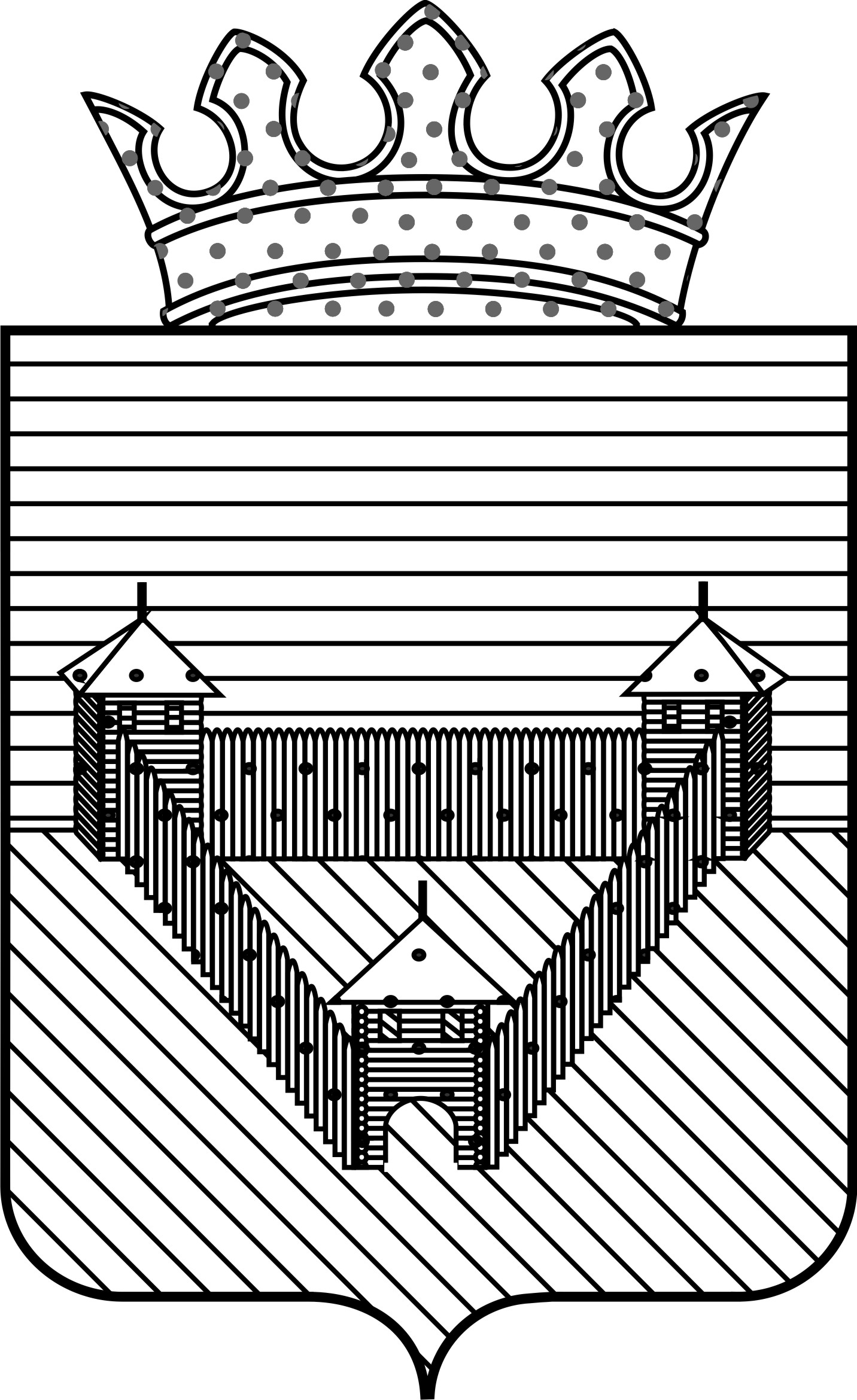 П О С Т А Н О В Л Е Н И ЕП О С Т А Н О В Л Е Н И ЕП О С Т А Н О В Л Е Н И ЕАДМИНИСТРАЦИИ ОРДИНСКОГО МУНИЦИПАЛЬНОГО ОКРУГАПЕРМСКОГО КРАЯАДМИНИСТРАЦИИ ОРДИНСКОГО МУНИЦИПАЛЬНОГО ОКРУГАПЕРМСКОГО КРАЯАДМИНИСТРАЦИИ ОРДИНСКОГО МУНИЦИПАЛЬНОГО ОКРУГАПЕРМСКОГО КРАЯ15.04.2022№ 366